Allegato n. 1_bDICHIARAZIONE SOSTITUTIVA DI ATTO NOTORIO(Artt. 47 del D.P.R. 28 dicembre 2000, n. 445)Oggetto:	PSR Campania 2014-2020. Misura 16.9 Tipologia di intervento Agricoltura sociale, educazione alimentare, ambientale in aziende agricole, cooperazione con soggetti pubblici/privati	                    Soggetto richiedente: ………….………….Il/la sottoscritto/a _________________________________ nato a _______________ (Prov.___) il _________________, Codice Fiscale ________________________  , residente a ___________ in via/Piazza ______________________________________n._________ (CAP______________)in qualità di (barrare la casella che interessa)titolare dell’impresa individuale rappresentante legale della________________________________________________________________________, con sede legale ________________________________________________________________________________ (Prov______) in via/Piazza______________________________________n.___________(CAP_____________), partita IVA / Codice Fiscale_______________________ telefono _________________ fax_______________ email________________________________________ PEC______________________________________________;ente pubblico (specificare)…………………………………………………………………impresa:        del Consorzio/   della rete di imprese/ della cooperativa agricola ………………………………………………………………………….………………….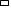 impresa  sociale………………. ……………………………………………………… cooperativa socialeassociazione promozione socialealtro soggetto privato ammissibile (specificare) …………………………………………………………………………………………consapevole delle sanzioni penali per le ipotesi di falsità in atti e di dichiarazioni mendaci e della conseguente decadenza dai benefici di cui agli art. 75 e 76 del D.P.R. 28 dicembre 2000, n. 445;a conoscenza del fatto che saranno effettuati controlli anche a campione sulla veridicità delle dichiarazioni rese;DICHIARAdi non essere stato oggetto, nell’anno precedente o nell’anno civile in corso, di provvedimenti definitivi di revoca dei benefici concessi, non determinati da espressa volontà di rinuncia;di non essere destinatario di un vigente provvedimento di sospensione del finanziamento;di non essere stato oggetto, nell’anno precedente, o nell’anno civile in corso, di provvedimenti di recupero delle somme liquidate, a mezzo escussione delle polizze fideiussorie;di non dovere ancora provvedere al pagamento delle sanzioni comminate e/o della restituzione dei finanziamenti liquidati sulla base di provvedimenti provinciali e/o regionali adottati per cause imputabili al beneficiario;di essere informato, ai sensi e per gli effetti di cui al D.Lgs.196/03, che i dati personali raccolti saranno trattati anche con strumenti informatici, nell’ambito del procedimento teso all’ottenimento dei benefici economici;di essere pienamente a conoscenza del contenuto del bando di attuazione della sottomisura, del Manuale per la compilazione e la rendicontazione del piano finanziario e delle Disposizioni Attuative Generali  di cui al DRD 6 del 09.06.2017 e di accettare gli obblighi in essi contenuti;Nel caso di Ente pubblico, si trasmette in allegato alla presente dichiarazione:atto deliberativo dell’organo esecutivo che autorizza e dispone l’adesione al partenariato.Nel caso di Società o cooperative di produttori, si trasmettono in allegato alla presente dichiarazione:copia conforme della deliberazione con la quale il Consiglio di Amministrazione approva il progetto, la relativa previsione di spesa e autorizza il legale rappresentante alla presentazione dell’istanza di finanziamento;copia conforme dello statuto ed Atto costitutivo;Nel caso degli altri soggetti del Partenariato si allega:copia conforme dello statuto ed Atto costitutivo.Inoltre il partner dichiarante si impegna a:rispettare gli impegni e gli obblighi definiti dal bando.Informativa trattamento dati personali Ai sensi dell’art. 13 del D.lgs. 196/2003 Codice in materia di protezione dei dati personali, i dati personali raccolti saranno trattati anche con strumenti informatici, esclusivamente nell’ambito del procedimento per il quale tali dichiarazioni vengono rese. L’interessato ha diritto di accesso ai dati personali e ad ottenere le informazioni previste ai sensi dell’art. 7 del D.lgs. 196/2003.Luogo e data, …………………….Timbro e firma__________________________Ai sensi e per gli effetti dell’art. 38, D.P.R. 445 del 28.12.2000 e ss.mm.ii., si allega copia del documento di riconoscimento del dichiarante in corso di validità.